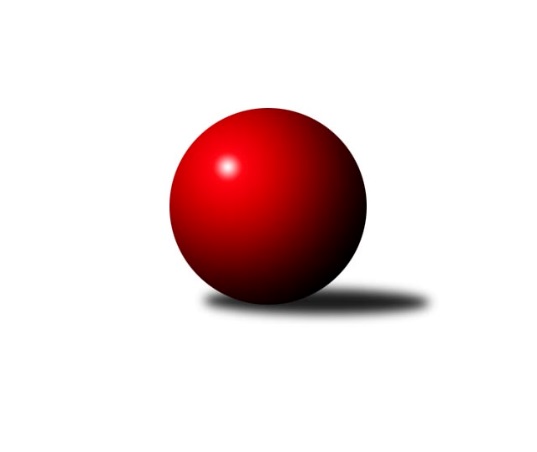 Č.17Ročník 2021/2022	13.3.2022Nejlepšího výkonu v tomto kole: 3377 dosáhlo družstvo: SKK Jičín2. KLZ A 2021/2022Výsledky 17. kolaSouhrnný přehled výsledků:SK Žižkov Praha	- SKK Jičín	2:6	3357:3377	10.0:14.0	12.3.TJ Lokomotiva Ústí n. L. 	- KK Kosmonosy A	5:3	3219:3160	14.0:10.0	12.3.TJ Bižuterie Jablonec nad Nisou	- KK Jiří Poděbrady		dohrávka		2.4.Tabulka družstev:	1.	SKK Jičín	16	12	2	2	89.5 : 38.5 	234.0 : 150.0 	 3183	26	2.	SK Žižkov Praha	17	11	1	5	80.5 : 55.5 	213.5 : 194.5 	 3169	23	3.	TJ Bižuterie Jablonec nad Nisou	16	10	1	5	71.0 : 57.0 	191.0 : 193.0 	 3133	21	4.	KK Kosmonosy A	17	6	2	9	72.0 : 64.0 	218.0 : 190.0 	 3151	14	5.	TJ Lokomotiva Ústí n. L.	16	3	2	11	42.0 : 86.0 	170.0 : 214.0 	 3041	8	6.	KK Jiří Poděbrady	16	2	2	12	37.0 : 91.0 	149.5 : 234.5 	 3067	6Podrobné výsledky kola:	 SK Žižkov Praha	3357	2:6	3377	SKK Jičín	Kateřina Katzová	145 	 137 	 157 	145	584 	 3:1 	 559 	 130	147 	 143	139	Helena Šamalová	Lenka Boštická	130 	 160 	 137 	144	571 	 1:3 	 596 	 136	164 	 153	143	Alena Šedivá	Hedvika Mizerová	130 	 147 	 133 	128	538 	 0:4 	 551 	 139	149 	 134	129	Lenka Vávrová	Blanka Mizerová	134 	 154 	 152 	136	576 	 3:1 	 535 	 136	137 	 130	132	Denisa Kroupová	Blanka Mašková	147 	 130 	 139 	135	551 	 2:2 	 565 	 146	144 	 130	145	Lucie Vrbatová	Lucie Řehánková	145 	 143 	 121 	128	537 	 1:3 	 571 	 148	141 	 137	145	Petra Abelovározhodčí: Michal TruksaNejlepší výkon utkání: 596 - Alena Šedivá	 TJ Lokomotiva Ústí n. L. 	3219	5:3	3160	KK Kosmonosy A	Lucie Stránská	127 	 122 	 134 	145	528 	 2:2 	 547 	 116	141 	 146	144	Hana Mlejnková	Kateřina Holubová	135 	 137 	 135 	155	562 	 4:0 	 512 	 124	133 	 126	129	Karolína Kovaříková	Eliška Holakovská	149 	 115 	 124 	119	507 	 1:3 	 532 	 129	132 	 135	136	Tereza Votočková	Jana Balzerová	132 	 137 	 125 	141	535 	 3:1 	 501 	 115	120 	 138	128	Pavlína Říhová	Barbora Vašáková	145 	 137 	 138 	125	545 	 3:1 	 539 	 134	135 	 130	140	Tereza Bendová	Šárka Vohnoutová	136 	 127 	 122 	157	542 	 1:3 	 529 	 141	133 	 126	129	Tereza Nováková *1rozhodčí: Josef Strachoň st.střídání: *1 od 61. hodu Lucie DlouháNejlepší výkon utkání: 562 - Kateřina HolubováPořadí jednotlivců:	jméno hráče	družstvo	celkem	plné	dorážka	chyby	poměr kuž.	Maximum	1.	Lucie Slavíková 	TJ Bižuterie Jablonec nad Nisou	552.79	363.9	188.9	4.1	5/6	(573)	2.	Lenka Vávrová 	SKK Jičín	546.46	365.4	181.0	2.9	5/6	(600)	3.	Lucie Vrbatová 	SKK Jičín	546.44	359.1	187.4	3.3	6/6	(577)	4.	Blanka Mašková 	SK Žižkov Praha	546.40	365.0	181.4	6.4	5/6	(575)	5.	Karolína Kovaříková 	KK Kosmonosy A	543.88	364.9	179.0	5.6	6/6	(587)	6.	Jana Florianová 	TJ Bižuterie Jablonec nad Nisou	543.04	355.9	187.2	3.8	6/6	(572)	7.	Lenka Boštická 	SK Žižkov Praha	540.03	365.3	174.8	5.3	6/6	(595)	8.	Petra Abelová 	SKK Jičín	539.05	370.7	168.4	6.3	4/6	(571)	9.	Alena Šedivá 	SKK Jičín	534.42	364.9	169.5	6.0	6/6	(596)	10.	Tereza Bendová 	KK Kosmonosy A	534.08	360.0	174.1	7.2	6/6	(584)	11.	Helena Šamalová 	SKK Jičín	533.14	360.6	172.5	5.7	5/6	(572)	12.	Adéla Víšová 	TJ Bižuterie Jablonec nad Nisou	531.49	358.8	172.7	4.3	6/6	(558)	13.	Denisa Kroupová 	SKK Jičín	530.25	359.8	170.5	6.8	4/6	(540)	14.	Tereza Nováková 	KK Kosmonosy A	529.90	355.9	174.0	6.1	5/6	(565)	15.	Kateřina Katzová 	SK Žižkov Praha	529.55	362.5	167.0	6.4	6/6	(589)	16.	Lucie Dlouhá 	KK Kosmonosy A	529.03	358.6	170.4	6.3	6/6	(567)	17.	Iveta Seifertová  st.	TJ Bižuterie Jablonec nad Nisou	528.81	357.0	171.9	7.4	6/6	(558)	18.	Blanka Mizerová 	SK Žižkov Praha	525.17	361.4	163.8	4.6	6/6	(588)	19.	Monika Hercíková 	SKK Jičín	523.07	359.5	163.6	7.1	6/6	(577)	20.	Zdeňka Dejdová 	KK Jiří Poděbrady	523.06	360.6	162.5	6.2	6/6	(583)	21.	Barbora Vašáková 	TJ Lokomotiva Ústí n. L. 	522.65	350.9	171.7	7.3	6/6	(579)	22.	Zuzana Holcmanová 	KK Jiří Poděbrady	522.00	355.8	166.2	7.9	6/6	(558)	23.	Nikola Sobíšková 	KK Kosmonosy A	521.70	354.9	166.8	6.1	5/6	(607)	24.	Jana Burocková 	KK Kosmonosy A	521.56	357.7	163.9	8.4	5/6	(568)	25.	Dana Viková 	SKK Jičín	520.80	360.0	160.8	7.6	5/6	(557)	26.	Michaela Moravcová 	KK Jiří Poděbrady	519.88	361.2	158.7	9.0	6/6	(554)	27.	Hedvika Mizerová 	SK Žižkov Praha	519.53	354.3	165.3	6.9	5/6	(571)	28.	Lucie Stránská 	TJ Lokomotiva Ústí n. L. 	518.13	353.2	164.9	7.3	6/6	(583)	29.	Alice Tauerová 	SKK Jičín	517.25	354.0	163.3	8.0	6/6	(550)	30.	Lucie Řehánková 	SK Žižkov Praha	516.88	355.3	161.6	5.8	5/6	(583)	31.	Jitka Vacková 	TJ Bižuterie Jablonec nad Nisou	514.85	353.8	161.1	7.4	5/6	(575)	32.	Tereza Votočková 	KK Kosmonosy A	514.52	357.0	157.5	8.3	5/6	(549)	33.	Šárka Vohnoutová 	TJ Lokomotiva Ústí n. L. 	512.39	352.9	159.5	7.4	6/6	(580)	34.	Hana Mlejnková 	KK Kosmonosy A	511.69	348.5	163.2	6.6	4/6	(547)	35.	Jana Balzerová 	TJ Lokomotiva Ústí n. L. 	510.00	354.6	155.4	10.6	6/6	(558)	36.	Jana Takáčová 	KK Jiří Poděbrady	509.90	351.0	158.9	7.4	6/6	(563)	37.	Lenka Stejskalová 	TJ Bižuterie Jablonec nad Nisou	507.90	354.7	153.2	7.8	5/6	(554)	38.	Lada Tichá 	KK Jiří Poděbrady	506.63	358.1	148.6	9.4	4/6	(554)	39.	Olga Petráčková 	TJ Bižuterie Jablonec nad Nisou	505.25	345.5	159.8	9.1	4/6	(521)	40.	Magdaléna Moravcová 	KK Jiří Poděbrady	504.25	351.8	152.5	10.6	5/6	(535)	41.	Dita Kotorová 	KK Jiří Poděbrady	502.63	345.9	156.8	11.3	4/6	(533)	42.	Eliška Holakovská 	TJ Lokomotiva Ústí n. L. 	467.73	327.6	140.2	14.8	4/6	(511)		Hana Křemenová 	SK Žižkov Praha	576.00	381.0	195.0	2.0	1/6	(576)		Anna Sailerová 	SK Žižkov Praha	548.33	369.8	178.5	1.8	3/6	(595)		Lucie Holubová 	KK Kosmonosy A	541.00	371.3	169.7	3.3	3/6	(583)		Michaela Šuterová 	TJ Lokomotiva Ústí n. L. 	532.67	357.2	175.5	4.4	3/6	(552)		Zuzana Tiličková 	TJ Lokomotiva Ústí n. L. 	532.17	361.3	170.8	11.3	2/6	(581)		Marie Kolářová 	SKK Jičín	530.00	347.0	183.0	4.0	1/6	(530)		Lenka Honzíková 	KK Jiří Poděbrady	522.40	362.0	160.4	6.2	3/6	(546)		Jitka Havlíková 	TJ Bižuterie Jablonec nad Nisou	509.00	349.9	159.1	10.7	3/6	(544)		Kateřina Holubová 	TJ Lokomotiva Ústí n. L. 	503.78	357.3	146.4	9.2	3/6	(562)		Irini Sedláčková 	SK Žižkov Praha	502.00	347.0	155.0	10.0	1/6	(502)		Pavlína Říhová 	KK Kosmonosy A	501.00	369.0	132.0	9.0	1/6	(501)		Marcela Bořutová 	TJ Lokomotiva Ústí n. L. 	500.50	358.0	142.5	12.5	2/6	(530)		Zdeňka Kvapilová 	TJ Bižuterie Jablonec nad Nisou	490.50	346.5	144.0	13.5	2/6	(492)		Iveta Seifertová  ml.	TJ Bižuterie Jablonec nad Nisou	486.33	334.8	151.5	10.5	3/6	(506)		Kristýna Vorlická 	TJ Lokomotiva Ústí n. L. 	473.00	348.0	125.0	18.0	1/6	(473)		Jitka Sottnerová 	TJ Lokomotiva Ústí n. L. 	472.00	322.0	150.0	11.0	2/6	(474)		Jana Gembecová 	TJ Bižuterie Jablonec nad Nisou	456.50	327.5	129.0	13.0	2/6	(470)		Vlasta Kohoutová 	KK Jiří Poděbrady	439.00	315.0	124.0	14.0	1/6	(439)		Iva Kunová 	TJ Bižuterie Jablonec nad Nisou	397.00	300.0	97.0	26.0	1/6	(397)Sportovně technické informace:Starty náhradníků:registrační číslo	jméno a příjmení 	datum startu 	družstvo	číslo startu
Hráči dopsaní na soupisku:registrační číslo	jméno a příjmení 	datum startu 	družstvo	Program dalšího kola:18. kolo19.3.2022	so	10:00	SKK Jičín - SK Žižkov Praha	19.3.2022	so	13:30	KK Kosmonosy A - TJ Lokomotiva Ústí n. L. 	19.3.2022	so	14:00	KK Jiří Poděbrady - TJ Bižuterie Jablonec nad Nisou	Nejlepší šestka kola - absolutněNejlepší šestka kola - absolutněNejlepší šestka kola - absolutněNejlepší šestka kola - absolutněNejlepší šestka kola - dle průměru kuželenNejlepší šestka kola - dle průměru kuželenNejlepší šestka kola - dle průměru kuželenNejlepší šestka kola - dle průměru kuželenNejlepší šestka kola - dle průměru kuželenPočetJménoNázev týmuVýkonPočetJménoNázev týmuPrůměr (%)Výkon3xAlena ŠediváJičín 5964xAlena ŠediváJičín 109.555968xKateřina KatzováŽižkov Praha5841xKateřina HolubováÚstí n/L.108.115623xBlanka MizerováŽižkov Praha5766xJana FlorianováJablonec108.0954610xLenka BoštickáŽižkov Praha5714xKateřina KatzováŽižkov Praha107.345844xPetra AbelováJičín 5712xBlanka MizerováŽižkov Praha105.875766xLucie VrbatováJičín 5652xJana TakáčováPoděbrady105.32532